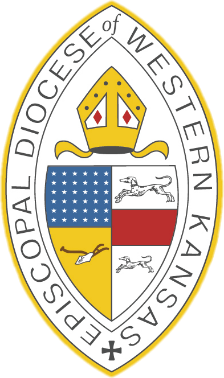                                   The Episcopal Diocese of Western Kansas  				     1 North Main, Suite 418– Hutchinson, Ks 67501  					            620-669-0006 Phone				                         620-259-6151 Fax					       tec.wks2011@gmail.com					  The Rt. Rev. Mark A. Cowell						          BishopCredit Card Policies and Procedures*ObjectivesTo allow church personnel access to efficient and alternative means of payment for approved expenses, especially expenses related to business travel and office suppliesTo improve managerial reporting related to credit card purchasesTo improve efficiency and reduce costs of payables processingPoliciesThe Below Policies are mandatory for all mission churches and strongly recommended for Parishes.Church credit cards will be issued to clergy and staff only upon approval of the Finance/Vestry/Bishop CommitteePayments are to be made by check only and not electronically or over the phone.Credit cards will be used only for business purposes. Any items with no line item in the budget must be approved. Personal purchases of any type are not allowed.The following purchases are not allowed:Capital equipment and upgrades over $500.00Construction, renovation/installationItems or services on term contractsMaintenance agreementsPersonal items or loansPurchases involving trade-in of church propertyRentals (other than short-term autos)Any items deemed inconsistent with the values of the ministryCash advances on credit cards are not allowed. Cardholders will be required to sign an agreement indicating their acceptance of these terms. Individuals who do not adhere to these policies and procedures will risk revocation of their credit card privileges and/or disciplinary action.ProceduresCredit cards may be requested for prospective cardholders by written request to the Vestry, or Bishop Committee and the treasurer.Detailed receipts must be retained and attached to the credit card statements. In the case of meals and entertainment, each receipt must include the date, time, names of all persons involved in the purchase, and a brief description of the business purpose of the purchase, in accordance with Internal Revenue Service regulations.Monthly statements, with attached detailed receipts, must be submitted to the Treasurer within 10 days of receipt of the statement to enable timely payment of amounts due.All monthly statements submitted for payment must include the initials of the cardholder; the signature of the approving staff member, unless the cardholder is himself or herself the staff member; and the date of approval. All monthly statements submitted for payment must have the appropriate account number(s) and the associated amounts clearly written on the statement.